Образец № 2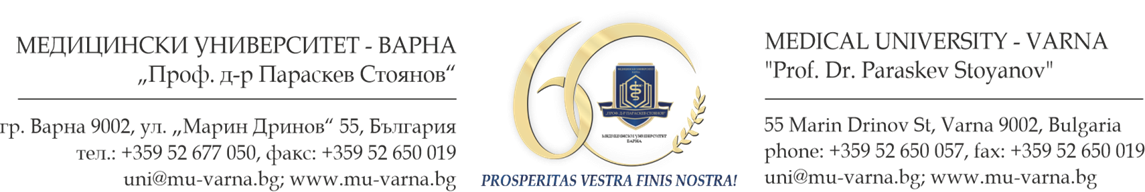 ДЕКЛАРАЦИЯ ЗА ИЗВЪРШЕН  ОГЛЕДДолуподписаният/та/_______________________________________________________________с постоянен адрес: гр./с./____________________________, обл._________________________, oбщ. _______________, ул.________________________, №__, бл.__, вх.__, ап__,  в качеството ми на________________________________на__________________________________________,     /управител, представляващ/ 			/наименование на търговеца/ЕИК____________________, със седалище и адрес на управление: гр./с./_______________, общ._____________________, ул._______________________, №____, бл.____, вх.____, ап. ____, тел/GSM: ___________________________ДЕКЛАРИРАМ, ЧЕ:1. На ____________________2021 г. извърших лично/чрез упълномощено от мен лице: _________________________________________________________________________________оглед на негодни движими вещи – частна държавна собственост, представляващи съгласно Наредба № 2 от 23.07.2014 г. за класификация на отпадъците следните видове:отпадъци от черни метали – код на отпадъка 19 12 02 – около 3,5 тона/3500 кг., представляващи разкомплектовани части, детайли и елементи от мебели, съоръжения и др.;отпадъци от  цветни метали – код на отпадъка 19 12 03 – около 0,5 тона/500 кг., представляващи разкомплектовани части, детайли и елементи от ,мебели, съоръжения, дограма и др.;отпадъци от хартия и картон – код на отпадъка 19 12 01 – около 3 тона/3000 кг., представляващи печатни материали и издания;отпадъци, представляващи излезли от употреба превозни средства – код на отпадъка 16 01 04*, представляващи автомобил „УАЗ“, модел „452А“, с прекратена регистрация, по технически параметри  с приблизително тегло около 2,6 тона/2600 кг., определени за продажба чрез търг с тайно наддаване.Дата: ______________2021 г.                                                      Декларатор: ____________________